       80.000 Partner-Unternehmen, wo Sie Ihre                             Sultan Saray VIP-Kartenutzen können, weltweit.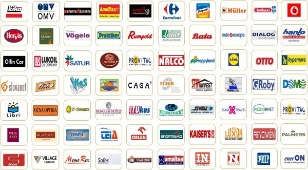 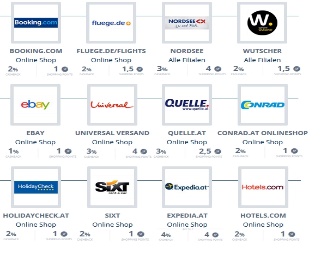 Weitere Partner- Unternehmen finden Sie auf der Website www.cashback world.com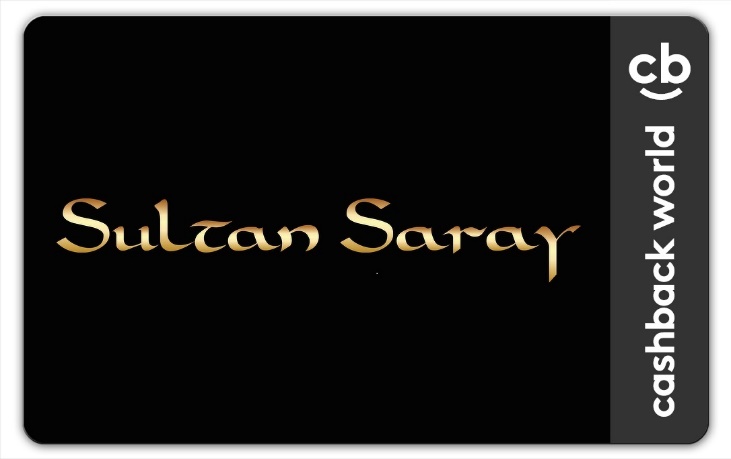 